от 15.04.20Следим за правильным произношением звука [Р]!Родителям рекомендуется выполнять задания каждый день для отработки правильного звукопроизношения:Выполнить артикуляционную гимнастику под галочкой.Лабиринт 6.Упражнение «Составь предложение». Выбери любое слово-картинку и составь с ним предложение. Образец: В кружку налили кефир.Упражнение «Найди меня». Посмотри на звуковую схему и найди слово, которое я загадала. (Взрослый выкладывает цветными фишками (рисует на листочке) звуковую схему выбранного слова, а ребенок проводит звуковой анализ и находит соответствующее слово.)Упражнение «Придумай сам». Послушай мои вопросы. Подбери к ним как можно больше ответов. Образец: Груша какая? — Груша желтая, сочная, вкусная, сладкая...Упражнение «Один-много»Упражнение «Назови ласково»Перечень картинок лабиринта: краски, кровать, гранат, груша, фрукты, пружина, <?>, кружка, крыша.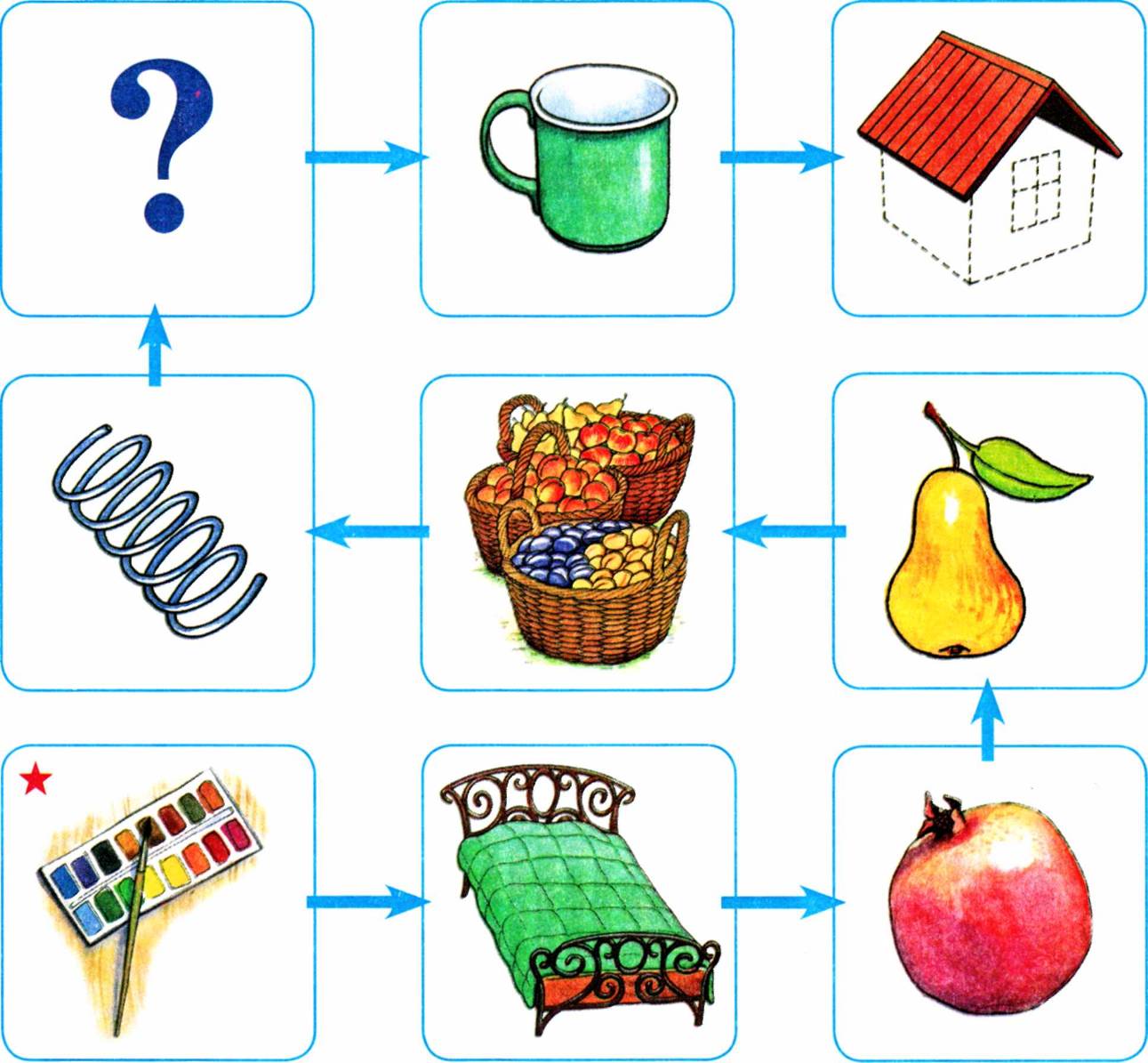 